DELO NA DOMU - 5. RAZRED – ANGLEŠČINAPozdravljeni, petošolci!Trenutne razmere v naših krajih in drugod so nam pošteno spremenile način življenja, ki smo ga vajeni sicer. Ker je trenutno najbolj pomembno, da ostanemo zdravi, je temu prilagojena seveda tudi šola. Verjamem, da bi se vključno z mano vsi raje družili s prijatelji, obiskovali treninge in se popoldan igrali na igrišču, a žal trenutno to ni možno. Prepričana sem, da že zelo dobro razumete, zakaj je zdaj tako pomembno, da se vsi potrudimo in se držimo navodil in trdno verjamem, da bo tudi to minilo in se bomo spet vrnili v običajen ritem. Do takrat se bomo tudi mi učili in družili le preko računalnika. Vsak teden boste dobili navodila, kaj narediti pri angleščini, seveda pa tega ne bo preveč. Angleščino imate na urniku trikrat na teden po 45 minut in toliko časa bo vsekakor dovolj tudi zdaj v tem času.  Čas opravljanja nalog si seveda razporedite sami, v dogovoru z vašimi starši. Potrudila se bom, da bodo vsa navodila zelo jasna in razumljiva, če pa se pojavi kakšno vprašanje, sem vam seveda na voljo preko elektronske pošte: tanja.vasle@guest.arnes.si ali tanya.vasle@gmail.com.Vašega maila bom vesela tudi, če nimate vprašanja in mi boste samo napisali, kako ste in kaj počnete. V tem tednu boste naredili nekaj vaj za utrjevanje in ponavljanje snovi, ki smo jo že obravnavali. Na spodnji povezavi boste našli interaktivne igre, besedice, zgodbice in pesmice iz našega učbenika. Če boste uporabili to povezavo, mi prosim v svoj angleški zvezek zapišite, kdaj in kaj ste delali. Primer: Petek, 20. 3. 2020UNIT 5 - STORY UNIT 5 - SONGUNIT 5 – GAMEShttps://elt.oup.com/student/happystreet/level2/?cc=si&selLanguage=enZa ponavljanje in utrjevanje lahko uporabiš tudi spodnjo povezavo, kjer prav tako najdeš vsebine iz našega učbenika. Izberi HAPPY STREET 2. https://interaktivne-vaje.si/02_osnova/predmeti_meni/anglescina_meni_4_5.htmlČe boš med branjem oziroma poslušanjem zgodbic naletel na nove/neznane besede, si jih izpiši v zvezek in prevedi. Na voljo je veliko spletnih slovarjev, ki so ti lahko v pomoč pri prevajanju besed, na primer: https://sl.pons.com/prevod.Želim vam, da čim lažje preživite ta čas izolacije in da ostanete doma. Ostanite zdravi, in upam, da se čimprej vidimo!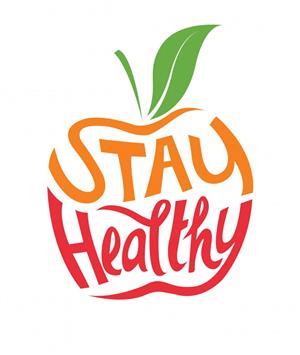 Učiteljica TanjaNAVODILA ZA DELO (1. teden)Pred sabo imaš različne naloge za ponovitev. Naloge rešuješ v zvezek (prepišeš in rešiš). REVISION - PONOVIMO1. Vstavi a ali an .    ____________shop                         ____________sister____________monkey                    _____________eye____________elephant                    ___________ zoo____________orange                     ____________apple____________flat                         ___________dolphin2. Zapiši števila z besedo. 12  ____________________                  37_____________________________                56  ____________________                  13 ______________________________87   _____________________               30   _____________________________22  _____________________                15_____________________________55 ______________________               87______________________________  12  _____________________                 41______________________________32  _______________________            100____________________________48  ________________________          93 _____________________________3. Predstavi se: pozdravi, povej kako ti je ime, koliko si star, kje si doma, koliko imaš bratov in sester, ali imaš kakšno domačo žival.4. PrevediMleko  ____________________                           riž  _________________________Pomaranča  _________________                          kruh  _________________________Jabolčni sok  ___________________                   limonada ______________________Sir  _________________________                     jajce  _________________________Kosmiči  ______________________                    sendvič  _______________________5. Nariši, koliko je ura. Ure si nariši v zvezek. a) It's five o'clock.                 b) It's half past eleven.               c) It's half past one.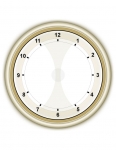 d) It's half past nine.                  d) It's ten o'clock.              f) It's half past twelve.6. Prevedi.Ali lahko dobim pomarančni sok, prosim?   _________________________________Seveda. Izvolite.         _________________________________Hvala.  ____________________________________7. Napiši, kaj najraje ješ za zajtrk, kosilo in večerjo.8. Prevedi.a) Mandy nima grozdja in piškotov.  b) Sarah ima kosmiče in kruh. 9. Prevedi.Kača  _______              		 slon  _____    		 nilski konj ____Papiga  _________          	 žaba  __________      	mačka _______Opica  _________          	 žirafa  __________    	pes  __________Konj  ________       		 kokoš  _______    	tiger  ____________Lev  ________       	           pingvin  ________10. Prevedi. a) Dave je manjši kot Peter.  ____________________________________________b) Sarah je starejša kot Mike.  __________________________________________c) Stan je večji kot Bill.  ______________________________________________d) Wendy je mlajša kot Lucy. __________________________________________e) Pingvin je bolj suh kot nilski konj. _____________________________________f) Slon je bolj debel kot lev.  ____________________________________________11. Napiši, kje je kaj. Uporabi opposite, next to in between. Uporabi živali, ki so napisane spodaj, slik seveda ne prerisuješ.  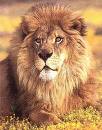 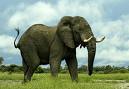 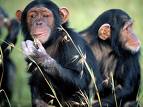 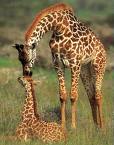 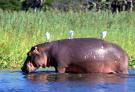 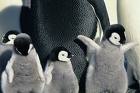  Primer:  lev, slonThe lion is next to the elephant.a) opice, pingvinib) žirafe, nilski konj, pingvinic) slon, lev, opiced) žirafa, leve) slon, nilski konj12. Dopolni z besedami v oklepaju.a) Monkeys are__________________________ (smešen).b) Hippos are ____________________________ (veliki).c) Elephants are ____________________________________(visoki in močni).d) Snakes are __________________________ (nevaren).e) Giraffes are _________________________ (suhe).f) Penguins are __________________________(prijazen).g) Frogs are ____________________________ (majhne).i) Horses are ____________________________ (čudovit).j) Dolphins are ___________________________ (pameten).